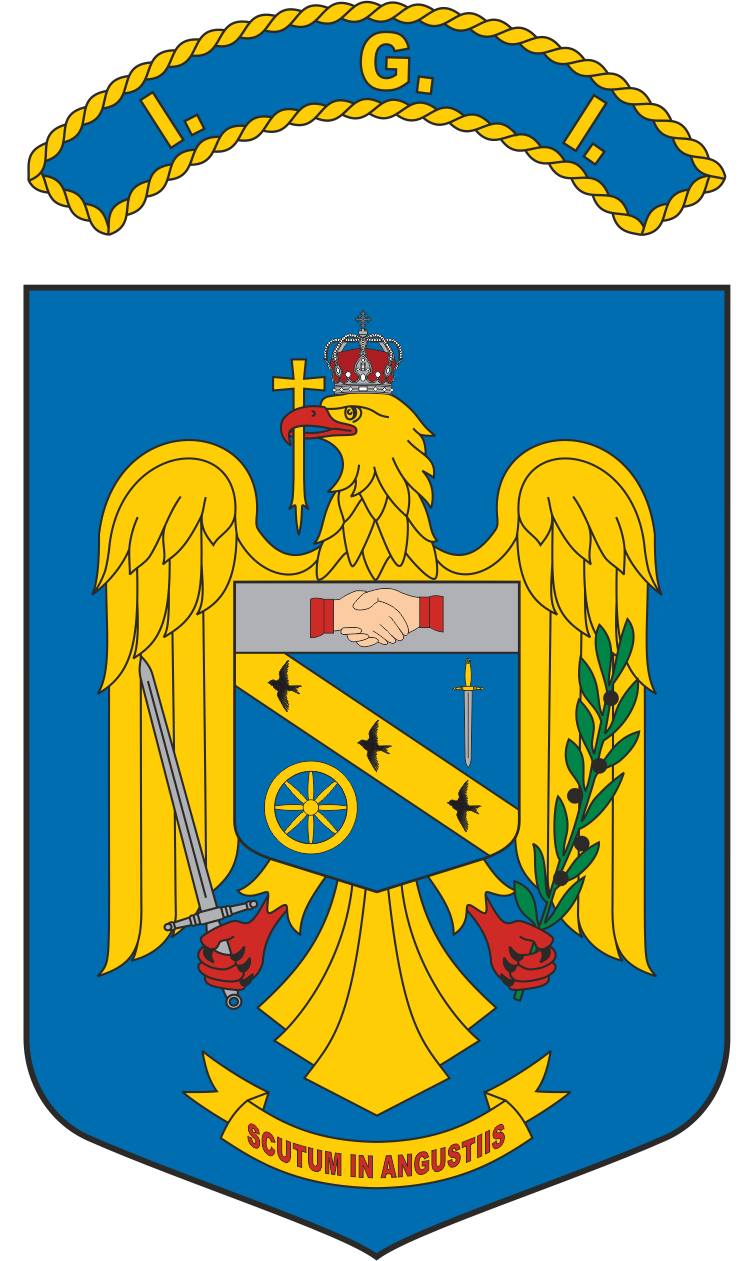 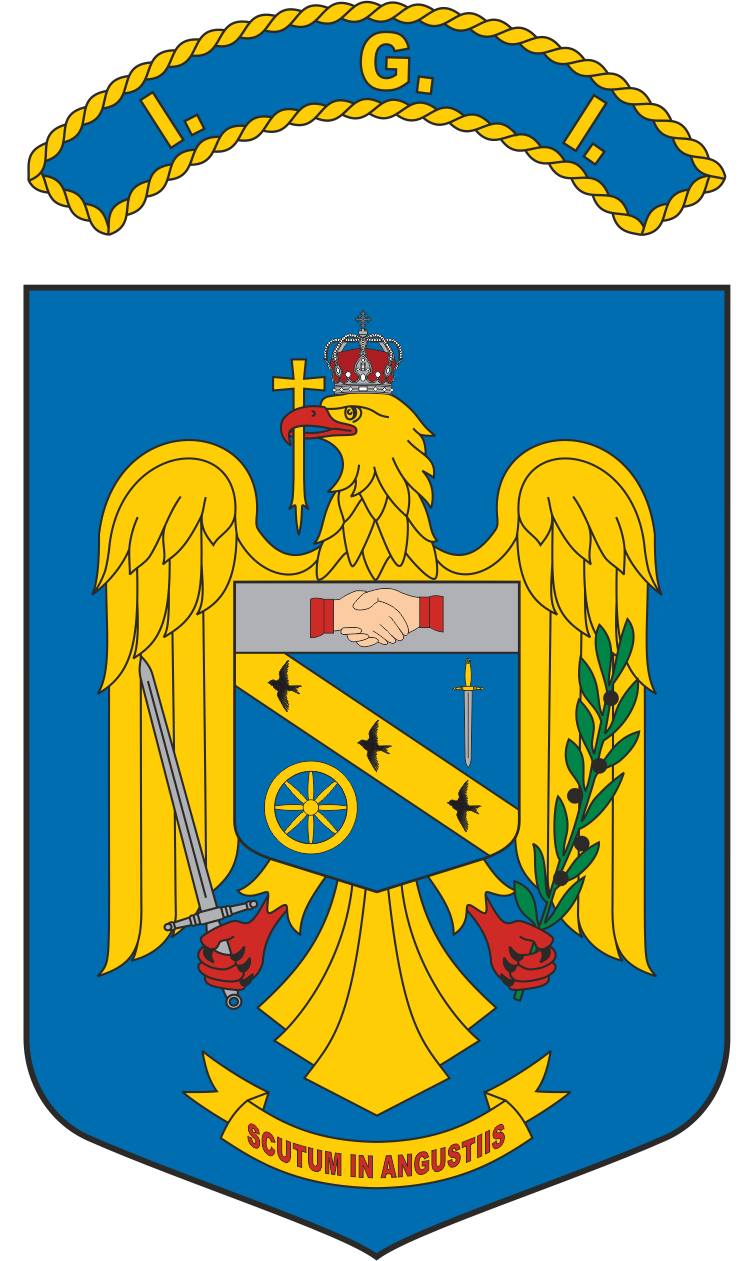 În atenţia candidaţilor înscrişi la concursul organizat de către Inspectoratul General pentru Imigrări în vederea ocupării unui post vacant de agent de poliție din cadrul Direcției Suport Logistic – Serviciul Administrativ, poz. nr. 20/a, prin încadrare directăREZULTATE LA EVALUAREA PSIHOLOGICĂÎ. INSPECTOR GENERALNr. crt.CODUL DE IDENTIFICARE AL CANDIDATULUIAviz psihologic126554APT